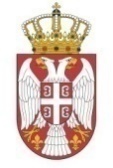                       Република СрбијаМИНИСТАРСТВО ЗА ЉУДСКА И МАЊИНСКА           ПРАВА И ДРУШТВЕНИ ДИЈАЛОГ              Дана: 10. 05. 2021. године              Булевар Михајла Пупина 2                            Б е о г р а дУчесници тематског друштвеног дијалога "Циљеви одрживог развоја - Србија 2030", у организацији Министарства за људска и мањинска права и друштвени дијалог одржаног дана 10. маја 2021. године, утврђују следећаОБАВЕЗУЈУЋА ПОСТУПАЊАУбрзати процес формирања отворене међусекторске Радне групе за израду плана  Стратегије одрживог развоја Србије до 2030; Предузети све потребне кораке у циљу формалног пријављивања Уједињеним нацијама за добровољни национални извештај о напретку у спровођењу циљева одрживог развоја, који ће бити представљен 2022 на конференцији УН; Организовати тематске друштвене дијалоге који ће обухватити све релевантне актере, по стубовима дефинисаним у Агенди 2030: економија, друштво и заштита животне средине;Јединице  локалне самоуправе у Републици Србији у складу са својим надлежностима, треба да  предузму мере на прикупљању података из својих средина  у циљу дефинисања приоритетних циљева развоја;Низом друштвених дијалога заједно дефинисати сопствене, српске приоритете, тематске и календарске кораке којима се Агенда 2030 успешно остварује.МИНИСТАРСТВО ЗА ЉУДСКА И     МАЊИНСКА  ПРАВА И ДРУШТВЕНИ ДИЈАЛОГ